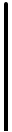 IČO koneč. odběratele: DIČ koneč. odběratele:       O B J E D N Á V K A 05421888 CZ05421888 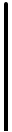 Číslo objednávky: Strana: Značka: Podklad: 2022-V21-068 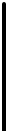 1 z 1 Adresa: MMN, a.s. Metyšova 465 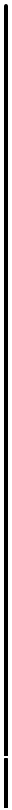 IČO dodavatel: DIČ dodavatele: 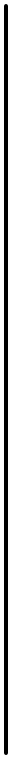 28849809 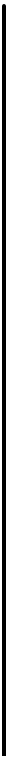 CZ28849809 Jilemnice Česká republika je zapsána v OR u KS v Hradci Králové, spisová značka B 3506   Kč WWW stránky:	www.nemjil.cz E-mail:	fakturace@nemjil.cz Adresa: TELEFLEX MEDICAL s.r.o. Pražská třída 209 500 04	HRADEC KRÁLOVÉ Česká republika Banka: SWIFT: Komerční banka a.s. Praha KOMBCZPPXXX Evidenční číslo: Zástupce dodavatele: Telefon: Bankovní spojení:	115-3453310267/0100 Specif. symbol: Způsob dopravy: E-mail dodavatele: Datum objednávky: 08.11.2022 Místo určení: COP: 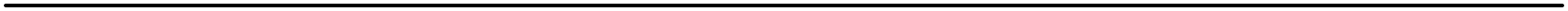 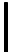 sklad SZM Jilemnice Datum odeslání:	08.11.2022 Způsob úhrady:	Převodní příkaz 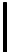 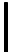 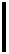 Pol.	Materiál	Název materiálu	Množství	MJ 1	CV-04301	ks	1-cestný centr.žil.katetr 16GA/20cm	60,         ks 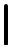 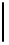 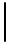 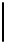 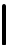 2	CV-16702-E	ks	2-cestný centr.žil.katetr 7FR/20cm	70,         ks 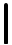 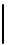 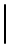 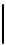 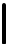 3	22562	ks	Expandi flex	200,         ks 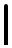 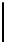 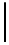 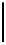 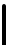 4	22362	ks	Expandi-flex (krky) Poznámka :	Objednávka celkem Kč 58.473,40 bez DPH 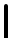 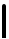 Objednávka celkem	0,000 kg 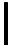 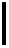 Poznámka:	ČÍSLO OBJEDNÁVKY UVÁDĚJTE NA FAKTUŘE A DODACÍM LISTĚ  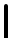 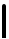 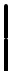 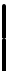 PROSÍME K VÝROBKŮM DODÁVAT ČESKÝ NÁVOD NA POUŽITÍ  A DOBU POUŽITELNOSTI 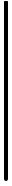 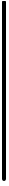 Doklad byl vystaven na ekonomickém informačním systému RIS-2000 (http://www.saul-is.cz) 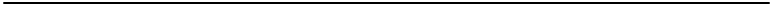 Vystavil:	   Telefon: E-mail: Vystavil:	   Telefon: E-mail: 